سئوالات درس جلسه چهارم 1  رنگ های شفاف و ساکن : صداقت ، آرامش ، شفافیت ، پاکی ، متانت ،‌ بی‌ریایی در کنار خنکایی را بازگو می کنند . 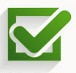 2   رنگ های شفاف و ساکن دارای وضوح نیمه‌اند و حاصلش شفافیت بالاست، به طوری که هر جسمی در پس جسم دیگر قابل مشاهده است .   3 رنگ های شفاف و ساکن بدترین پالت برای یک خواب خُنَک است .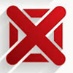 4  رنگ های شفاف و ساکن آرامشِ همراه با سکوتی را القا می‌کند که احساس مالکیتِ وسیع و دنج بودن جزو جدایی‌ناپذیری این مجموعه است . 5 رنگ های شفاف و ساکن برای معرفی برخی اماکن توریستی و برخی محصولاتِ بهداشتی آرایشی و پاک‌کننده‌ها مناسب است. در این خانواده هم رنگ‌هایی با ارتفاع یکسان (کنتراست کم) و هم گاهی کنتراست نسبی دیده می‌شود.6 دررنگ های شفاف و ساکن اثری از رنگ‌های زنده و البته خیلی چرک و تیره در آنها دیده نمی‌شود.  7 ناگفته پیداست رنگ‌های سرد معرف سرما، خنکی و یخ‌زدگی است. این رنگ‌ها وابستگی خاصی به مایعات به خصوص آب دارند و به لحاظ رنگی مثلثی بین "آبی، سبز، سفید" هستند. بالاترین تضادشان با رنگ‌های گرم است و با پس‌زمینه‌های تیره و روشن به خوبی چِفت می‌شوند .

 8 رنگ های سرد معرف انجماد هستند و اشاره به مرگ و نیستی دارند. 9 رنگ‌های سرد به نوعی حالت طراوت و جوانی دارند و در رنگ‌های تیره ‌تر نوعی جا افتادگی را بیان می‌کنند.10 رنگ‌های سرد ، رنگ هایی هستند که ما در یک تابستان گرم دوست  نداریم به سراغمان بیاید.11 خورشید سر منشا خانواده رنگ‌های گرم است. بهره‌گیری از این خانواده حالت‌های روانی متفاوتی را القا می‌کند، گرمایی از جنسِ حرارت بالای آتش و از طرفی گرمای مطلوبِ یک بخاری یا شومینه خانگی. استفاده از این رنگ‌ها به سادگی بهره‌گیری از رنگ‌های سرد نیست . 
 12زرد، نارنجی، قرمز و قهوه‌ای سر سلسله رنگ‌های خانواده گرم هستند. بیشترین نقش را زرد و نارنجی و کمترین نقش را قرمز بازی می‌کند و جز در مواردی که قهوه‌ای حضور دارد قرمز نقش کمی دارد.گاهی سبز نیز در این رنگ‌ها جا باز می‌کند که نوعی خون‌گرمی و صمیمیت را به بیننده القا می‌کند .

 13رنگ های خانواده گرم نمی توانند دو مفهوم متضاد را بیان کند. هم معرفِ مهربانی و صداقت و صمیمیت باشد هم دور افتادگی و مرگ حاصل از تشنگی و تنهایی را بگویند . 14 رنگ های تند و پر ادویه ذات این خانواده مثل اساس محصولاتش دو دسته بیشتر ندارد، دوست‌داران سینه چاک و دشمنان قسم خورده. احساسی که از این آثار به بیننده منتقل می شود کاملا مرتبط با علاقه و نفرتش نسبت به خوراکی‌های تند و ترش است.15  همنشینی سبز و قرمز و زرد از یک سو و زرد و سبز از سوی دیگر معرفِ تندی و شیرینی است. گرچه این رنگ‌ها ذاتا رنگ‌های شادی هستند اما احتیاط در مواجهه با آن ها شرط عقل است . 
  16ارتفاع رنگی رنگ های تند و پر ادویه نسبتا یکسان و کنتراستِ رنگیشان نسبتا بالاست و معمولا رنگ‌ها از سه نقطه مجزای چرخه رنگی سر از اثرِ ما در می‌آورند.17 مکزیک و اسپانیا اولین کشورهایی هستند که با دیدن رنگ‌های تند و پر ادویه به ذهنمان می‌رسند . 18 هر چه در خانواده رنگ‌های تند و پر ادویه احتیاط لازم بود را برای این خانواده می‌توانیم کنار بگذاریم. این رنگ‌ها معرف شیرینی و خوشمزگی هستند. صورتی، قرمز، سفید، شیری، قهوه‌ای شکلاتی از سردمدارانِ رنگ‌های این خانواده دوست داشتنی‌اند . 
 19این خانواده از معدود خانواده‌های رنگی است که با دو رنگ نیز به خوبی رسالت خود را انجام می‌دهد. این رنگ‌ها در بیننده احساس گرسنگی ایجاد و با لذتی ویژه همراهند. 20 رنگ‌های شیرین و خوشمزه  این امکان را ندارند که حالت شهوت‌پرستی را نیز به بیننده منتقل کنند.21 اساس رنگ های تنومند : زرد، نارنجی، قرمز در پس زمینه‌های تیره است.  
 این رنگ‌ها القاکننده عظمتِ بنا یا قدرتِ شخصی است. این رنگ‌ها قوی و تنومند هستند اما این قدرت صرفا جسمی است و اثری از قدرت در عقل ندارند. این رنگ‌ها ذاتا جسمانی، اثر گذار و در عین حال زودگذرند. 22- اگر می‌خواهید از جواهر اثری به نمایش بگذارید بی‌درنگ خانواده رنگ‌های ظریف را نمایش دهید، نفسانیت و دقت و ظرافت شاخصه اصلیِ این رنگ‌هاست، این رنگ‌ها اصالتا زنانه و تجملاتی هستند .گرچه بنفش رنگ اصلیِ این خانواده است اما هر رنگی که در کنار پس زمینه‌های تیره بتواند ظرافت و سلیقه را به رخ بیننده بکشد در این پالت رنگی جای می‌گیرد . 
  